گروه صنایع سهند  SSV  مرکزیفرم شکایت حضوری مشتریان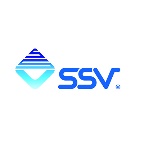 نام و نام خانوادگی:                                                               تاریخ:                                                                                             شماره تماس مشتری:محصول خریداری شده:                                                       نشانی مشتری:مدیریت محترم شرکت صنایع سهندبا سلام و احترام، بدینوسیله موارد اشکالات ذیل در ارتباط با موارد دریافتی مورخ ....../...../1401 مشاهدهشده و پیشنهادات ذیل جهت رفع آن اعلام میگردد.                                                                                                   امضاءشرح موضوع:اظهار نظر مدیر عامل/ هیئت مدیره                                                                 تاریخ و امضاء مدیرعامل:مسئول پیگیری:                                                                                        مهلت انجام:نتیجه اقدامات انجام شده:                                                                              تاریخ و امضاءمسئول تضمین کیفیتنتایج مذاکرات با ذینفع:                                                               تاریخ و امضاء مدیر عاملگروه صنایع سهندSSV مرکزیفرم نظرسنجی حضوری مشتریان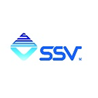 نام و نام خانوادگی:                                                                        محصول خریداریشده:شماره تماس مشتری:                                                                    موضوع:نشانی مشتری:                                                                              تاریخ:کیفیت کلی:بسیار رضایت بخش    رضایت بخشنامناسبنارضایت بخشنظری ندارمهزینه کلی:بسیار رضایت بخش      رضایت بخشنامناسبنارضایت بخشنظری ندارمخدمات پس از فروش( گارانتی- تعمیر):بسیار رضایت بخش    رضایت بخشنامناسبنارضایت بخشنظری ندارمدر مقایسه با دیگر محصولات، این محصول چگونه است؟خیلی بهترتا حدودی بهترتقریبا مشابهتا حدودی بدترچه مدت است که از این محصول استفاده میکنید؟کمتر از یک ماهیک ماه تا 6 ماه6 ماه تا یک سالبالاتر از یک سالدر حالت کلی تا چه حد از محصول راضی هستید؟خیلی راضی هستمتا حدودی راضی هستمناراضی هستمبسیار ناراضیآیا باز هم از این محصول استفاده خواهید کرد؟قطعااحتمالاشاید، شاید هم نهاحتمالا نهآیا این محصول را به دیگران نیز توصیه میکنید؟قطعااحتمالاشاید، شاید هم نهتا حالا استفاده نکرده امپس از تماس با خدمات مشتریان شرکت آیا همه مشکلات شما به شکلی رضایت بخش حل شد؟بله توسط شرکت یا نمایندگانشخیر مشکل حل نشدهمشکلی نبوده/ تماسی با نماینده خرید برقرار نشدهآیا مایلید که تجربه ی خود از محصول را که در اینجا قید نشده بود، عنوان کنید؟